FORMULÁRIO DE CANDIDATURA AO PROCESSO DE RECRUTAMENTO PARA TSDT – RADIOLOGIA, PARA A CELEBRAÇÂO DE CONTRATO SEM TERMOIDENTIFICAÇÃO DO PROCESSO  Data e Jornal da publicitação do Processo de recrutamento  	 	 CARACTERIZAÇÃO DO POSTO DE TRABALHO Carreira __________________________________Categoria________________________________ DADOS PESSOAIS Nome completo: Data de nascimento: 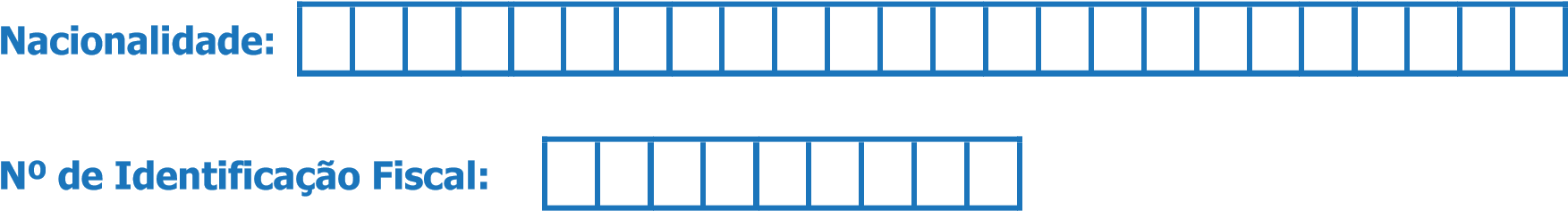 Morada: 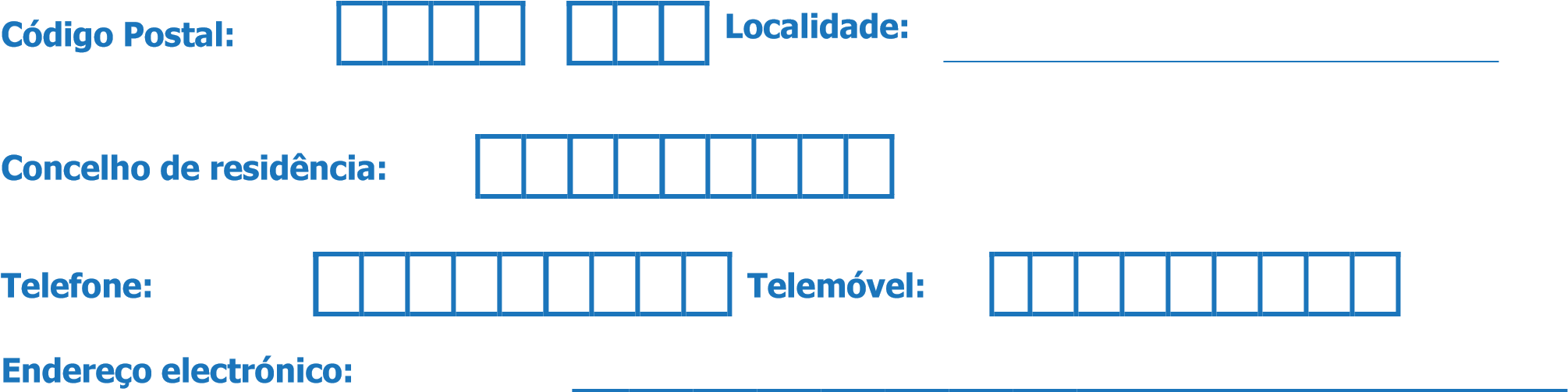 NÍVEL ACADÉMICO Assinale o quadrado apropriado: 2.1 Identifique o curso e /ou área de formação:2.2 Indique cursos de pós – graduação, mestrado ou doutoramento:EXPERIÊNCIA PROFISSIONAL E FUNÇÕES EXERCIDAS 3.1 Funções exercidas, diretamente relacionadas com o posto de trabalho a que se candidata:3.2 Outras funções e atividades exercidas:REQUISITOS DE ADMISSÃO “Declaro que reúno os requisitos previstos no artigo 17.º da Lei Geral do Trabalho em Funções Públicas, aprovada em anexo à Lei n.º 35/2014, de 20 de junho, se for o caso, os requisitos exigidos na subalínea v) da alínea d) do n.º 1 do artigo 27.º da Portaria n.º 83-A/2009, de 22 de janeiro, republicada pela Portaria n.º 145-A/2011 de 6 de abril ”. Sim 	 	Não 	 NECESSIDADES ESPECIAIS 4.1 Caso lhe tenha sido reconhecido, legalmente, algum grau de incapacidade, indique se necessita de meios / condições especiais para a realização dos métodos de seleção. DECLARAÇÃO (f), n.º 1 do artigo 27.º, da Portaria n.º 83-A /2009 de 22/01)“ “Declaro que são verdadeiras as informações acima prestadas”. Localidade: 	        Data: Assinatura Documentos que anexa à candidatura: Curriculum vitae  		Outros: Certificado Académico  Cópia da Cédula Profissional  Comprovativos de formação  (Quantidade ____)Cópia do CC com autorização de utilização pelo júri apenas para efeitos deste processo, ou, em “Outros”: escrever todos os dados constantes do CC  Data:            /           /                -  Jornal                                                      N.º                     Pág.01 – Bacharelato02 – Licenciatura03 – Pós-Graduação04 – Mestrado05 – Doutoramento06 – Curso de especialização tecnológica07 - Habilitação Ignorada - OutrosFunções     Data     Data Funções  Início        Fim  